AR Remediation Plan – Data Representation and InterpretationScatterplotsSTRAND:  Probability and StatisticsSTRAND CONCEPT:  Data Representation and InterpretationSOL 8.13a; 8.13bRemediation Plan SummaryStudents will create scatterplots to analyze relationships in data.Common MisconceptionsStudents will confuse the x and y axis. They are not sure which one to use to graph the data. Students have a difficult time creating a consistent scale. MaterialsComparing Data in a Graph verses a TableGraph paper, measuring tape, recording sheet, graphing calculator (optional)Additional ideas for determining positive, negative or no relationshipsIntroductory ActivityProject the “Comparing Data in a Graph verses a Table”. Ask the students if they can see a trend in the graph? Can you see a trend in the data table? Is the data easier to read in the graph or the table? How do graphs help you understand data? Have a discussion with the students about the purpose of a scatterplot. How we use them and how they assist people in analyzing trends.Plan for InstructionPose the question:  Do you think there is a relationship between a person’s arm span and a person’s height?Each group should use a measuring tape to measure the height and arm span of each person in the group.  Choose a unit either inches or centimeters to make sure everyone uses the same unit.  To measure arm span, lift both arms to shoulder height and measure from fingertip to fingertip across the back.Record the value of each person’s measurements in the chart on the worksheet.Collect the data. Fill in the recording sheet.Graph the data on a coordinate plane.  Label the horizontal axis “Height” and the vertical axis “Arm Span”.Draw a trend line.  What kind of relationship does the trend line show? (As an extension, a graphing calculator could be used to determine the line of best fit for the data.)Pulling It All Together (Reflection)See additional ideas for determining positive, negative or no correlations ideas to have additional lessons.Note: The following pages are intended for classroom use for students as a visual aid to learning.Comparing Data in a Graph verses a Table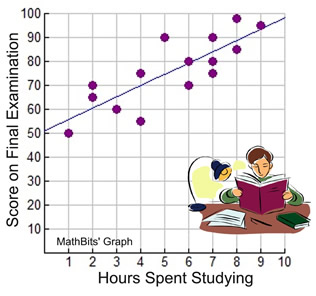 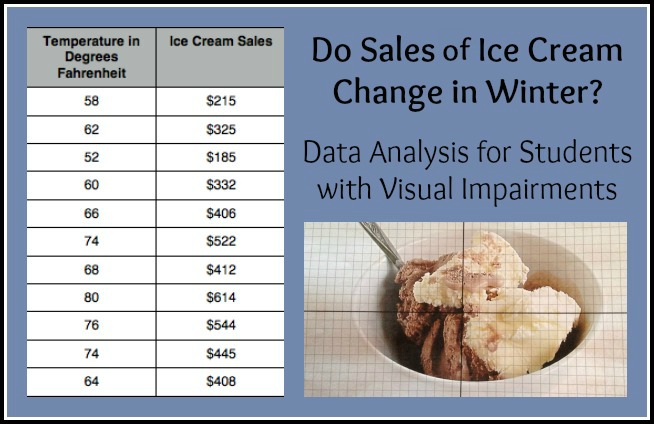 RECORDING SHEET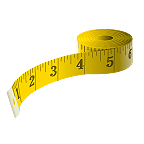 Additional Ideas for Determining Positive, Negative, or No Relationshipheight and shoe size*salary and shoe sizeyear and winning time at the Olympicsstudent study time and test scores*age and value of a family carstudent’s height and test scoresheight and age of a pine treenumber of pets owned and your agenumber of hours of TV watching and test scorenumber of trees in a small park and the temperature on a summer dayweight and speed in a foot racetest scores and shoe size*amount of education and annual salary*washing the car and rain falloutdoor temperature and layers of clothingeating nutritious food and being healthyspeed of typing and the number of pages to be typedarea of a soccer field and height of the grassage and height*age and value of antiquesschool attendance and grades*watching the news and scores on a current events quizpracticing basketball and the ability to play welltaking a school bus and completing homeworkwrist and shoe size**These topics might prove very interesting when the data are collected and graphed in a scatterplot.NAMEHEIGHTARM SPAN